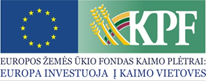 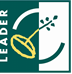 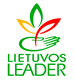 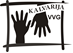 Kalvarijos sav. Jungėnų pagrindinė mokykla baigė įgyvendinti projektą „Jungėnų pagrindinės mokyklos stadiono bėgimo takų įrengimas ir pritaikymas jaunimo poreikiams“, KALV-LEADER-6B-I-1-3Kalvarijos sav. Jungėnų pagrindinė mokykla baigė įgyvendinti projektą „Jungėnų pagrindinės mokyklos stadiono bėgimo takų įrengimas ir pritaikymas jaunimo poreikiams, KALV-LEADER-6B-I-1-3. Bendra projekto vertė – iki 39.375,00 Eur, iš kurių paramos lėšos – iki 31.500,00 Eur. Projekto tikslas - sutvarkyti ir atnaujinti Jungėnų pagrindinės mokyklos erdvę, įrengiant stadiono bėgimo takus, pritaikant juos krašto jaunimo aktyviam, turiningam, sporto ir laisvalaikio praleidimui, bei  palankios socialinės aplinkos kūrimui.Įgyvendintas projektas sudaro Jungėnų kaimo jaunimui ir kitiems gyventojams geresnes galimybes sportuoti, dalyvauti įvairiuose sporto renginiuose, varžybose, sveikiau gyventi. Tai skatina didesnį gyventojų užimtumą, įdomesnį laisvalaikio praleidimą. Projektas įgyvendintas be partnerių.